Objednávka č.  137/2024na faktuře uvádějte vždy č. objednávkyObjednatel	DodavatelMěsto Nový Bydžov	Obchodní firma : Karnes s.r.o.	Masarykovo náměstí 1	Sídlo :	  N. A. Někrasova 644/3504 01 NOVÝ BYDŽOV			  Bubeneč			  16000 Praha 6  IČ :         00269247	IČ : 	05619246DIČ : CZ00269247	DIČ :  Plátce DPHLhůta plnění : 12.03.2024 -31.10.2024		Cena s DPH : 434 995,00Kč 			Dne: 12.03.2024Vyřizuje / tel. :Akceptace dne 12.03.2024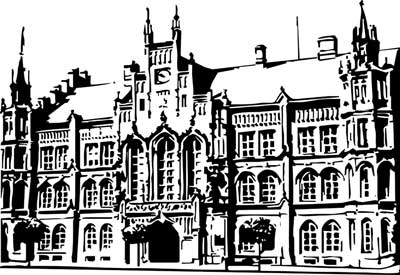 Město Nový BydžovMasarykovo náměstí 1, 504 01 Nový BydžovID schránky v ISDS: 2umb8hkObjednáváme u Vás tímto zpracování Průkazů energetické náročnosti budov pro 32 budov ve vlastnictví města Nový Bydžov dle níže uvedeného soupisu:1) objekty v Novém Bydžově = č. p. 1 (radnice "A" ), č. p. 14 (radnice "B"), č. p. 78 (ZUŠ), č. p. 507 (Muzeum), a č. p. 562 (Jiráskovo divadlo) = v částce celkem 74.500,00 Kč bez DPH;2) bytové domy v Novém Bydžově: č. p. 89-91, č. p. 210, č. p. 337-338, č. p. 503, č. p. 603, č. p. 635, 
č. p. 638, č. p. 639, č. p. 1134, č. p. 1150, č. p. 1409, č. p. 1410, č. p. 1431, č. p. 1432, č. p. 1433, 
č. p. 1434, a č. p. 1460 = v částce celkem 105.000,00 Kč bez DPH;3) další objekty: č. p. 48 (víceúčelové zařízení Zábědov), č. p. 83 (NZDM Nový Bydžov), č. p. 195 (DDM Nový Bydžov), č. p. 216 (prodejna barev a laků Nový Bydžov), č. p. 484 (Smuteční síň Nový Bydžov),
 č. p. 973 (Zimní stadion Nový Bydžov), č. p. 1241 (MŠ Palackého Nový Bydžov), č. p. 1380 (MŠ Sluníčko Nový Bydžov), č. p. 52 (rekreační zařízení Poniklá) a č. p. 80 (víceúčelové zařízení Skochovice) = v částce celkem 180.000,00 Kč.ODPAPoložkaZPÚZORJORGORGKč6171516906000600         14 520,006171516933013301         41 745,003613516903020302        160 930,003612516903010301        217 800,00Předběžnou kontrolu provedl a nárok schválil:Předběžnou kontrolu provedl a nárok schválil:Předběžnou kontrolu provedl a nárok schválil:Předběžnou kontrolu provedl a nárok schválil:Předběžnou kontrolu provedl a nárok schválil:Předběžnou kontrolu provedl a nárok schválil:Příkazce operace: 12.03.2024 10:49:36Příkazce operace: 12.03.2024 10:49:36Příkazce operace: 12.03.2024 10:49:36Příkazce operace: 12.03.2024 10:49:36Příkazce operace: 12.03.2024 10:49:36Příkazce operace: 12.03.2024 10:49:36Příkazce operace: 12.03.2024 10:49:40Příkazce operace: 12.03.2024 10:49:40Příkazce operace: 12.03.2024 10:49:40Příkazce operace: 12.03.2024 10:49:40Příkazce operace: 12.03.2024 10:49:40Příkazce operace: 12.03.2024 10:49:40Příkazce operace: 12.03.2024 10:49:43Příkazce operace: 12.03.2024 10:49:43Příkazce operace: 12.03.2024 10:49:43Příkazce operace: 12.03.2024 10:49:43Příkazce operace: 12.03.2024 10:49:43Příkazce operace: 12.03.2024 10:49:43Příkazce operace: 12.03.2024 10:49:46Příkazce operace: 12.03.2024 10:49:46Příkazce operace: 12.03.2024 10:49:46Příkazce operace: 12.03.2024 10:49:46Příkazce operace: 12.03.2024 10:49:46Příkazce operace: 12.03.2024 10:49:46Správce rozpočtu:  Správce rozpočtu:  Správce rozpočtu:  Správce rozpočtu:  Správce rozpočtu:  Správce rozpočtu:  Datum: 12.03.2024Datum: 12.03.2024Datum: 12.03.2024